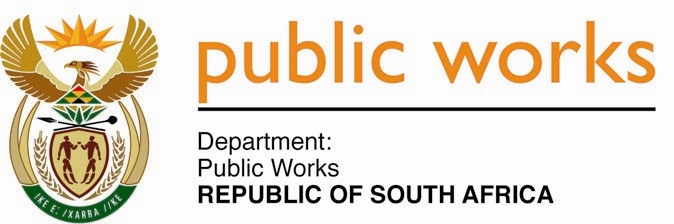 MINISTRYPUBLIC WORKSREPUBLIC OF SOUTH AFRICADepartment of Public Works l Central Government Offices l 256 Madiba Street l Pretoria l Contact: +27 (0)12 406 2034 l +27 (0)12 406 1224Private Bag X9155 l CAPE TOWN, 8001 l RSA 4th Floor Parliament Building l 120 Plain Street l CAPE TOWN l Tel: +27 21 468 6900 Fax: +27 21 462 4592 www.publicworks.gov.za                                 			NATIONAL ASSEMBLYWRITTEN REPLYQUESTION NUMBER:					        2908 [NW3404E]INTERNAL QUESTION PAPER:				        No. 30 of 2015DATE OF PUBLICATION:					        14 AUGUST 2015DATE OF REPLY:						        07 SEPTEMBER 2015Mr M M Dlamini (EFF) asked the Minister of Public Works:In light of the fact that the Government continues to spend billions of rands through leases and rentals to accommodate government departments and agencies, and considering that in 2013 a total of 930 000 transactions worth more than R90 billion were scrutinised and many of which were found to be not in line with the Public Finance Management Act, Act 1 of 1999, (a) what is the total number of fraud cases related to leases and rentals which included officials from government departments who were investigated by either his department or the SA Police Service between 2012 and 2015 and (b) how many of the specified cases found wrongdoing on the part of departmental officials?	    NW3404E________________________________________________________________________REPLY:The Minister of Public Works(a) 	There are six fraud cases have been concluded relating to leases / rentals, where officials have been implicated, during the period in question.(b)	In five of the cases wrongdoing was found on the part of Departmental officials.